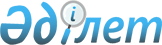 Қарасай аудандық мәслихатының 2017 жылғы 25 желтоқсандағы "Қарасай ауданының қала, ауылдық округтерінің 2018-2020 жылдарға арналған бюджеттері туралы" № 23-3 шешіміне өзгерістер енгізу туралыАлматы облысы Қарасай аудандық мәслихатының 2018 жылғы 8 тамыздағы № 33-3 шешімі. Алматы облысы Әділет департаментінде 2018 жылы 11 қыркүйекте № 4823 болып тіркелді
      2008 жылғы 4 желтоқсандағы Қазақстан Республикасының Бюджет кодексінің 106-бабының 4-тармағына, "Қазақстан Республикасындағы жергілікті мемлекеттік басқару және өзін-өзі басқару туралы" 2001 жылғы 23 қаңтардағы Қазақстан Республикасы Заңының 6-бабының 1-тармағының 1) тармақшасына сәйкес, Қарасай аудандық мәслихаты ШЕШІМ ҚАБЫЛДАДЫ:
      1. Қарасай аудандық мәслихатының "Қарасай ауданының қала, ауылдық округтерінің 2018-2020 жылдарға арналған бюджеттері туралы" 2017 жылғы 25 желтоқсандағы № 23-3 (Нормативтік құқықтық актілерді мемлекеттік тіркеу тізілімінде № 4479 тіркелген, 2018 жылдың 23 қаңтарында Қазақстан Республикасы Нормативтік құқықтық актілерінің эталондық бақылау банкінде жарияланған) шешіміне келесі өзгерістер енгізілсін:
      көрсетілген шешімнің 1, 2, 3, 4, 5, 6, 7, 8, 9, 10, 11, 12-тармақтары жаңа редакцияда баяндалсын:
       "1. Қарасай ауданы Қаскелең қаласының 2018-2020 жылдарға арналған бюджеті тиісінше осы шешімнің 1, 2, 3-қосымшаларына сәйкес, оның ішінде 2018 жылға келесі көлемдерде бекітілсін:
      1) кірістер 1018508 мың теңге, оның ішінде:
      салықтық түсімдер 801073 мың теңге;
      трансферттер түсімі 217435 мың теңге;
      2) шығындар 1028508 мың теңге;
      3) қаржы активтерімен операциялар бойынша сальдо 0 теңге; 
      4) бюджет тапшылығы (профициті) (-) 10000 мың теңге; 
      5) бюджет тапшылығын қаржыландыру (профицитін пайдалану) 10000 мың теңге.";
      "2. Қарасай ауданы Жамбыл ауылдық округінің 2018-2020 жылдарға арналған бюджеті тиісінше осы шешімнің 4, 5, 6-қосымшаларына сәйкес, оның ішінде 2018 жылға келесі көлемдерде бекітілсін:
      1) кірістер 103241 мың теңге,оның ішінде:
      салықтық түсімдер 75258 мың теңге;
      трансферттер түсімі 27983 мың теңге; 
      2) шығындар 109077 мың теңге;
      3) қаржы активтерімен операциялар бойынша сальдо 0 теңге; 
      4) бюджет тапшылығы (профициті) (-) 5836 мың теңге; 
      5) бюджет тапшылығын қаржыландыру (профицитін пайдалану) 5836 мың теңге.";
      "3. Қарасай ауданы Елтай ауылдық округінің 2018-2020 жылдарға арналған бюджеті тиісінше осы шешімнің 7, 8, 9-қосымшаларына сәйкес, оның ішінде 2018 жылға келесі көлемдерде бекітілсін:
      1) кірістер 136552 мың теңге, оның ішінде:
      салықтық түсімдер 94022 мың теңге;
      трансферттер түсімі 42530 мың теңге; 
      2) шығындар 136552 мың теңге;
      3) қаржы активтерімен операциялар бойынша сальдо 0 теңге; 
      4) бюджет тапшылығы (профициті) (-) 0 теңге; 
      5) бюджет тапшылығын қаржыландыру (профицитін пайдалану) 0 теңге.";
      "4. Қарасай ауданы Жаңашамалған ауылдық округінің 2018-2020 жылдарға арналған бюджеті тиісінше осы шешімнің 10, 11, 12-қосымшаларына сәйкес, оның ішінде 2018 жылға келесі көлемдерде бекітілсін:
      1) кірістер 166999 мың теңге, оның ішінде: 
      салықтық түсімдер 143396 мың теңге;
      трансферттер түсімі 23603 мың теңге;
      2) шығындар 166999 мың теңге;
      3) қаржы активтерімен операциялар бойынша сальдо 0 теңге; 
      4) бюджет тапшылығы (профициті) (-) 0 теңге; 
      5) бюджет тапшылығын қаржыландыру (профицитін пайдалану) 0 теңге.";
      "5. Қарасай ауданы Райымбек ауылдық округінің 2018-2020 жылдарға арналған бюджеті тиісінше осы шешімнің 13, 14, 15-қосымшаларына сәйкес, оның ішінде 2018 жылға келесі көлемдерде бекітілсін:
      1) кірістер 376381 мың теңге, оның ішінде: 
      салықтық түсімдер 222412 мың теңге;
      трансферттер түсімі 153969 мың теңге;
      2) шығындар 376381 мың теңге;
      3) қаржы активтерімен операциялар бойынша сальдо 0 теңге; 
      4) бюджет тапшылығы (профициті) (-) 0 теңге; 
      5) бюджет тапшылығын қаржыландыру (профицитін пайдалану) 0 теңге.";
      "6. Қарасай ауданы Бірінші май ауылдық округінің 2018-2020 жылдарға арналған бюджеті тиісінше осы шешімнің 16, 17, 18-қосымшаларына сәйкес, оның ішінде 2018 жылға келесі көлемдерде бекітілсін:
      1) кірістер 62253 мың теңге, оның ішінде: 
      салықтық түсімдер 29930 мың теңге;
      трансферттер түсімі 32323 мың теңге;
      2) шығындар 62253 мың теңге;
      3) қаржы активтерімен операциялар бойынша сальдо 0 теңге; 
      4) бюджет тапшылығы (профициті) (-) 0 теңге; 
      5) бюджет тапшылығын қаржыландыру (профицитін пайдалану) 0 теңге.";
      "7. Қарасай ауданы Жандосов ауылдық округінің 2018-2020 жылдарға арналған бюджеті тиісінше осы шешімнің 19, 20, 21-қосымшаларына сәйкес, оның ішінде 2018 жылға келесі көлемдерде бекітілсін:
      1) кірістер 65382 мың теңге, оның ішінде: 
      салықтық түсімдер 47904 мың теңге;
      трансферттер түсімі 17478 мың теңге;
      2) шығындар 65382 мың теңге;
      3) қаржы активтерімен операциялар бойынша сальдо 0 теңге; 
      4) бюджет тапшылығы (профициті) (-) 0 теңге; 
      5) бюджет тапшылығын қаржыландыру (профицитін пайдалану) 0 теңге.";
      "8. Қарасай ауданы Ұмтыл ауылдық округінің 2018-2020 жылдарға арналған бюджеті тиісінше осы шешімнің 22, 23, 24-қосымшаларына сәйкес, оның ішінде 2018 жылға келесі көлемдерде бекітілсін:
      1) кірістер 140877 мың теңге, оның ішінде:
      салықтық түсімдер 108540 мың теңге;
      трансферттер түсімі 32337 мың теңге;
      2) шығындар 142632 мың теңге;
      3) қаржы активтерімен операциялар бойынша сальдо 0 теңге; 
      4) бюджет тапшылығы (профициті) (-) 1755 мың теңге; 
      5) бюджет тапшылығын қаржыландыру (профицитін пайдалану) 1755 мың теңге.";
      "9. Қарасай ауданы Шамалған ауылдық округінің 2018-2020 жылдарға арналған бюджеті тиісінше осы шешімнің 25, 26, 27-қосымшаларына сәйкес, оның ішінде 2018 жылға келесі көлемдерде бекітілсін:
      1) кірістер 192005 мың теңге, оның ішінде: 
      салықтық түсімдер 126691 мың теңге;
      трансферттер түсімі 65314 мың теңге;
      2) шығындар 192005 мың теңге;
      3) қаржы активтерімен операциялар бойынша сальдо 0 теңге; 
      4) бюджет тапшылығы (профициті) (-) 0 теңге; 
      5) бюджет тапшылығын қаржыландыру (профицитін пайдалану) 0 теңге.";
      "10. Қарасай ауданы 2018-2020 жылдарға арналған Іргелі ауылдық округінің бюджеті тиісінше осы шешімнің 28, 29, 30-қосымшаларына сәйкес, оның ішінде 2018 жылға келесі көлемдерде бекітілсін:
      1) кірістер 236167 мың теңге, оның ішінде: 
      салықтық түсімдер 209967 мың теңге;
      трансферттер түсімі 26200 мың теңге;
      2) шығындар 237405 мың теңге;
      3) қаржы активтерімен операциялар бойынша сальдо 0 теңге"; 
      4) бюджет тапшылығы (профициті) (-) 1238 мың теңге; 
      5) бюджет тапшылығын қаржыландыру (профицитін пайдалану) 1238 мың теңге.";
      "11. Қарасай ауданы Әйтей ауылдық округінің 2018-2020 жылдарға арналған бюджеті тиісінше осы шешімнің 31, 32, 33-қосымшаларына сәйкес, оның ішінде 2018 жылға келесі көлемдерде бекітілсін:
      1) кірістер 55896 мың теңге, оның ішінде:
      салықтық түсімдер 36400 мың теңге;
      трансферттер түсімі 19496 мың теңге;
      2) шығындар 55896 мың теңге;
      3) қаржы активтерімен операциялар бойынша сальдо 0 теңге; 
      4) бюджет тапшылығы (профициті) (-) 0 теңге; 
      5) бюджет тапшылығын қаржыландыру (профицитін пайдалану) 0 теңге.";
      "12. Қарасай ауданы 2018 жылға арналған аудандық бюджетте қала, ауылдық округтері бюджетінен аудандық бюджетке бюджеттік алып қоюлардың көлемі 1254504 мың теңге сомасында көзделсін, оның ішінде:
      Қаскелең қаласы 603854 мың теңге;
      Жамбыл ауылдық округі 40922 мың теңге;
      Елтай ауылдық округі 51144 мың теңге;
      Жаңашамалған ауылдық округі 100141 мың теңге;
      Райымбек ауылдық округі 138837 мың теңге.
      Бірінші май ауылдық округі 800 мың теңге;
      Жандосов ауылдық округі 27065 мың теңге;
      Ұмтыл ауылдық округі 74662 мың теңге;
      Шамалған ауылдық округі 26265 мың теңге;
      Іргелі ауылдық округі 177561 мың теңге;
      Әйтей ауылдық округі 13253 мың теңге.".
      2. Көрсетілген шешімнің 1, 4, 7, 10, 13, 16, 19, 22, 25, 28, 31-қосымшалары тиісінше осы шешімнің 1, 2, 3, 4, 5, 6, 7, 8, 9, 10, 11-қосымшаларына сәйкес жаңа редакцияда баяндалсын.
      3. Осы шешімнің орындалуын бақылау Қарасай аудандық мәслихаттың "Экономика, бюджет, жұмыспен қамту, кәсіпкерлік пен әлеуметтік инфрақұрылымдарды дамыту жөніндегі" тұрақты комиссиясына жүктелсін.
      4. Осы шешім 2018 жылғы 1 қаңтардан бастап қолданысқа енгізіледі. Қаскелең қаласының 2018 жылға арналған бюджеті Жамбыл ауылдық округінің 2018 жылға арналған бюджеті Елтай ауылдық округінің 2018 жылға арналған бюджеті Жаңашамалган ауылдық округінің 2018 жылға арналған бюджеті Райымбек ауылдық округінің 2018 жылға арналған бюджеті Біріншімай ауылдық округінің 2018 жылға арналған бюджеті Жандосов ауылдық округінің 2018 жылға арналған бюджеті Ұмтыл ауылдық округінің 2018 жылға арналған бюджеті Шамалган ауылдық округінің 2018 жылға арналған бюджеті Іргелі ауылдық округінің 2018 жылға арналған бюджеті Әйтей ауылдық округінің 2018 жылға арналған бюджеті
					© 2012. Қазақстан Республикасы Әділет министрлігінің «Қазақстан Республикасының Заңнама және құқықтық ақпарат институты» ШЖҚ РМК
				
      Қарасай аудандық мәслихатының сессия төрағасы 

К. Баяманов

      Қарасай аудандық мәслихатының хатшысы 

А. Көшкімбаев
Қарасай аудандық мәслихатының 2018 жылғы "08" тамыздағы Қарасай аудандық мәслихатының 2017 жылғы "25" желтоқсандағы "Қарасай ауданының қала, ауылдық округтерінің 2018-2020 жылдарға арналған бюджеттері туралы" № 23-3 шешіміне өзгерістер енгізу туралы" № 33-3 шешіміне 1-қосымша
Қарасай аудандық мәслихатының 2017 жылғы "25" желтоқсандағы "Қарасай ауданының қала, ауылдық округтерінің 2018-2020 жылдарға арналған бюджеттері туралы" № 23-3 шешіміне 1-қосымша
Санаты
Санаты
Санаты
Санаты
Санаты
Сомасы

(мың теңге)
Сыныбы
Сыныбы
Сыныбы
Атауы
Сомасы

(мың теңге)
Кіші сыныбы
Кіші сыныбы
Сомасы

(мың теңге)
І. Кірістер
1018508
1
Салықтық түсімдер
801073
01
Табыс салығы
400406
2
Жеке табыс салығы
400406
04
Меншiкке салынатын салықтар
396467
1
Мүлікке салынатын салықтар
41000
3
Жер салығы
20530
4
Көлiк құралдарына салынатын салық
334937
05
Тауарларға, жұмыстарға және қызметтерге салынатын iшкi салықтар 
4200
4
Кәсiпкерлiк және кәсiби қызметтi жүргiзгенi үшiн алынатын алымдар
4200
4
Трансферттер түсімі
217435
02
Мемлекеттік басқарудың жоғары тұрған органдарынан түсетін трансферттер
217435
3
Аудандардың (облыстық маңызы бар қаланың) бюджетінен трансферттер
217435
Функционалдық топ
Функционалдық топ
Функционалдық топ
Функционалдық топ
Функционалдық топ
 

Сомасы

(мың теңге)
Кіші функция
Кіші функция
Кіші функция
Кіші функция
 

Сомасы

(мың теңге)
Бюджеттік бағдарламалардың әкімшісі
Бюджеттік бағдарламалардың әкімшісі
Бюджеттік бағдарламалардың әкімшісі
 

Сомасы

(мың теңге)
Бағдарлама
Бағдарлама
 

Сомасы

(мың теңге)
 Атауы
 

Сомасы

(мың теңге)
ІІ. Шығындар
1028508
01
Жалпы сипаттағы мемлекеттiк қызметтер
37646
1
Мемлекеттiк басқарудың жалпы функцияларын орындайтын өкiлдi, атқарушы және басқа органдар
37646
124
Аудандық маңызы бар қала, ауыл, кент, ауылдық округ әкімінің аппараты
37646
001
Аудандық маңызы бар қала, ауыл, кент, ауылдық округ әкімінің қызметін қамтамасыз ету жөніндегі қызметтер
33746
022
Мемлекеттік органның күрделі шығыстары
3900
04
Білім беру
297650
1
Мектепке дейiнгi тәрбие және оқыту
297650
124
Аудандық маңызы бар қала, ауыл, кент, ауылдық округ әкімінің аппараты
297650
004
Мектепке дейінгі тәрбиелеу және оқыту және мектепке дейінгі тәрбиелеу және оқыту ұйымдарында медициналық қызмет көрсетуді ұйымдастыру
297650
07
Тұрғын үй-коммуналдық шаруашылық
89358
3
Елді-мекендерді көркейту
89358
124
Аудандық маңызы бар қала, ауыл, кент, ауылдық округ әкімінің аппараты
89358
008
Елді мекендердегі көшелерді жарықтандыру
28288
009
Елді мекендердің санитариясын қамтамасыз ету
25798
010
Жерлеу орындарын ұстау және туыстары жоқ адамдарды жерлеу
1878
011
Елді мекендерді абаттандыру мен көгалдандыру
16478
12
Көлік және коммуникация
16916
1
Автомобиль көлігі
16916
124
Аудандық маңызы бар қала, ауыл, кент, ауылдық округ әкімінің аппараты
16916
013
Аудандық маңызы бар қалаларда, ауылдарда, кеттерде, ауылдық округтерде автомобиль жолдарының жұмыс істеуін қамтамасыз ету
16916
15
Трансферттер
603854
1
Трансферттер
603854
124
Аудандық маңызы бар қала, ауыл, кент, ауылдық округ әкімінің аппараты
603854
043
Бюджеттік алып коюлар
603854
Санаты
Санаты
Санаты
Санаты
 

Сомасы

(мың теңге)
Сыныбы
Сыныбы
 

Сомасы

(мың теңге)
Кіші сыныбы
Кіші сыныбы
 

Сомасы

(мың теңге)
Атауы
 

Сомасы

(мың теңге)
III. Бюджеттік кредиттерді өтеу
0
Функционалдық топ
Функционалдық топ
Функционалдық топ
Функционалдық топ
Функционалдық топ
 

Сомасы

(мың теңге)
Кіші функция
Кіші функция
Кіші функция
Кіші функция
 

Сомасы

(мың теңге)
Бюджеттік бағдарламалардың әкімшісі
Бюджеттік бағдарламалардың әкімшісі
Бюджеттік бағдарламалардың әкімшісі
 

Сомасы

(мың теңге)
Бағдарлама
Бағдарлама
 

Сомасы

(мың теңге)
 Атауы
 

Сомасы

(мың теңге)
IV. Қаржы активтерімен операциялар бойынша сальдо
0
Санаты
Санаты
Санаты
 

Сомасы

(мың теңге)
Сыныбы
Сыныбы
Сыныбы
 

Сомасы

(мың теңге)
Кіші сыныбы
Кіші сыныбы
 

Сомасы

(мың теңге)
Атауы
 

Сомасы

(мың теңге)
Мемлекеттің қаржы активтерін сатудан түсетін түсімдер
0
Санаты
Санаты
Санаты
Санаты
Санаты
 

 Сомасы 

(мың теңге)
Сыныбы
Сыныбы
Атауы
Атауы
 

 Сомасы 

(мың теңге)
КІші сыныбы
КІші сыныбы
КІші сыныбы
 

 Сомасы 

(мың теңге)
V. Бюджет тапшылығы (профициті)
-10 000
VI. Бюджет тапшылығын қаржыландыру (профицитін пайдалану)
10 000
8
Бюджет қаражаттарының пайдаланылатын қалдықтары
10 000
01
Бюджет қаражаты қалдықтары
10 000
1
Бюджет қаражатының бос қалдықтары
10 000
01
Бюджет қаражатының бос қалдықтары
10 000
Функционалдық топ
Функционалдық топ
Функционалдық топ
Функционалдық топ
Функционалдық топ
 

Сомасы

(мың теңге)
Кіші функция
Кіші функция
Кіші функция
Кіші функция
 

Сомасы

(мың теңге)
Бюджеттік бағдарламалардың әкімшісі
Бюджеттік бағдарламалардың әкімшісі
Бюджеттік бағдарламалардың әкімшісі
 

Сомасы

(мың теңге)
Бағдарлама
Бағдарлама
 

Сомасы

(мың теңге)
 Атауы
 

Сомасы

(мың теңге)
16
Қарыздарды өтеу
0Қарасай аудандық мәслихатының 2018 жылғы "08" тамыздағы Қарасай аудандық мәслихатының 2017 жылғы "25" желтоқсандағы "Қарасай ауданының қала, ауылдық округтерінің 2018-2020 жылдарға арналған бюджеттері туралы" № 23-3 шешіміне өзгерістер енгізу туралы" № 33-3 шешіміне 2-қосымша
Қарасай аудандық мәслихатының 2017 жылғы "25" желтоқсандағы "Қарасай ауданының қала, ауылдық округтерінің 2018-2020 жылдарға арналған бюджеттері туралы" № 23-3 шешіміне 4-қосымша
Санаты
Санаты
Санаты
Санаты
 

Сомасы

(мың теңге)
Сыныбы
Сыныбы
Атауы
 

Сомасы

(мың теңге)
Кіші сыныбы
Кіші сыныбы
 

Сомасы

(мың теңге)
І. Кірістер
103241
1
Салықтық түсімдер
75258
01
Табыс салығы
30774
2
Жеке табыс салығы
30774
04
Меншiкке салынатын салықтар
44184
1
Мүлікке салынатын салықтар
5631
3
Жер салығы
2753
4
Көлiк құралдарына салынатын салық
35800
05
Тауарларға, жұмыстарға және қызметтерге салынатын iшкi салықтар 
300
4
Кәсiпкерлiк және кәсiби қызметтi жүргiзгенi үшiн алынатын алымдар
300
4
Трансферттер түсімі
27983
02
Мемлекеттік басқарудың жоғары тұрған органдарынан түсетін трансферттер
27983
3
Аудандардың (облыстық маңызы бар қаланың) бюджетінен трансферттер
27983
Функционалдық топ
Функционалдық топ
Функционалдық топ
Функционалдық топ
Функционалдық топ
 

Сомасы

(мың теңге)
Кіші функция
Кіші функция
Кіші функция
Кіші функция
 

Сомасы

(мың теңге)
Бюджеттік бағдарламалардың әкімшісі
Бюджеттік бағдарламалардың әкімшісі
Бюджеттік бағдарламалардың әкімшісі
 

Сомасы

(мың теңге)
Бағдарлама
Бағдарлама
 

Сомасы

(мың теңге)
 Атауы
 

Сомасы

(мың теңге)
ІІ. Шығындар
109077
01
Жалпы сипаттағы мемлекеттiк қызметтер
22899
1
Мемлекеттiк басқарудың жалпы функцияларын орындайтын өкiлдi, атқарушы және басқа органдар
22899
124
Аудандық маңызы бар қала, ауыл, кент, ауылдық округ әкімінің аппараты
22899
001
Аудандық маңызы бар қала, ауыл, кент, ауылдық округ әкімінің қызметін қамтамасыз ету жөніндегі қызметтер
22299
022
Мемлекеттік органның күрделі шығыстары
600
04
Білім беру
18813
2
Бастауыш, негізгі орта және жалпы орта білім беру
18813
124
Аудандық маңызы бар қала, ауыл, кент, ауылдық округ әкімінің аппараты
18813
005
Ауылдық жерлерде оқушыларды жақын жердегі мектепке дейін тегін алып баруды және одан алып қайтуды ұйымдастыру
18813
07
Тұрғын үй-коммуналдық шаруашылық
15813
3
Елді-мекендерді көркейту
15813
124
Аудандық маңызы бар қала, ауыл, кент, ауылдық округ әкімінің аппараты
15813
008
Елді мекендердегі көшелерді жарықтандыру
4267
009
Елді мекендердің санитариясын қамтамасыз ету
1000
011
Елді мекендерді абаттандыру мен көгалдандыру
10546
13
Басқалар
10630
9
Басқалар
10630
124
Аудандық маңызы бар қала, ауыл, кент, ауылдық округ әкімінің аппараты
10630
040
Өңірлерді дамытудың 2020 жылға дейінгі бағдарламасы шеңберінде өңірлерді экономикалық дамытуға жәрдемдесу бойынша шараларды іске асыруға ауылдық елді мекендерді жайластыруды шешуге арналған іс-шараларды іске асыру 
10630
15
Трансферттер
40922
1
Трансферттер
40922
124
Аудандық маңызы бар қала, ауыл, кент, ауылдық округ әкімінің аппараты
40922
043
Бюджеттік алып коюлар
40922
Санаты
Санаты
Санаты
Санаты
 

Сомасы

(мың теңге)
Сыныбы
Сыныбы
Сыныбы
 

Сомасы

(мың теңге)
Кіші сыныбы
Кіші сыныбы
 

Сомасы

(мың теңге)
Атауы
 

Сомасы

(мың теңге)
III. Бюджеттік кредиттерді өтеу
0
Функционалдық топ
Функционалдық топ
Функционалдық топ
Функционалдық топ
Функционалдық топ
 

Сомасы

(мың теңге)
Кіші функция
Кіші функция
Кіші функция
Кіші функция
 

Сомасы

(мың теңге)
Бюджеттік бағдарламалардың әкімшісі
Бюджеттік бағдарламалардың әкімшісі
Бюджеттік бағдарламалардың әкімшісі
 

Сомасы

(мың теңге)
Бағдарлама
Бағдарлама
 

Сомасы

(мың теңге)
 Атауы
 

Сомасы

(мың теңге)
IV. Қаржы активтерімен операциялар бойынша сальдо
0
Санаты
Санаты
Санаты
Санаты
 

Сомасы

(мың теңге)
Сыныбы
Сыныбы
Сыныбы
 

Сомасы

(мың теңге)
Кіші сыныбы
Кіші сыныбы
 

Сомасы

(мың теңге)
Атауы
 

Сомасы

(мың теңге)
Мемлекеттің қаржы активтерін сатудан түсетін түсімдер
0
Санаты
Санаты
Санаты
Санаты
Санаты
 

Сомасы

(мың теңге)
Сыныбы
Сыныбы
Сыныбы
Атауы
 

Сомасы

(мың теңге)
Кіші сыныбы
Кіші сыныбы
Кіші сыныбы
 

Сомасы

(мың теңге)
V.Бюджет тапшылығы (профициті)
-5836
VI.Бюджет тапшылығын қаржыландыру (профицитін пайдалану)
5836
8
Бюджет қаражаттарының пайдаланылатын қалдықтары
5 836
01
Бюджет қаражаты қалдықтары
5 836
1
Бюджет қаражатының бос қалдықтары
5 836
01
Бюджет қаражатының бос қалдықтары
5 836
Функционалдық топ
Функционалдық топ
Функционалдық топ
Функционалдық топ
Функционалдық топ
 

Сомасы

(мың теңге)
Кіші функция
Кіші функция
Кіші функция
Кіші функция
 

Сомасы

(мың теңге)
Бюджеттік бағдарламалардың әкімшісі
Бюджеттік бағдарламалардың әкімшісі
Бюджеттік бағдарламалардың әкімшісі
 

Сомасы

(мың теңге)
Бағдарлама
Бағдарлама
 

Сомасы

(мың теңге)
 Атауы
 

Сомасы

(мың теңге)
16
Қарыздарды өтеу
0Қарасай аудандық мәслихатының 2018 жылғы "08" тамыздағы Қарасай аудандық мәслихатының 2017 жылғы "25" желтоқсандағы "Қарасай ауданының қала, ауылдық округтерінің 2018-2020 жылдарға арналған бюджеттері туралы" № 23-3 шешіміне өзгерістер енгізу туралы" № 33-3 шешіміне 3-қосымша
Қарасай аудандық мәслихатының 2017 жылғы "25" желтоқсандағы Қарасай ауданының қала, ауылдық округтерінің 2018-2020 жылдарға арналған бюджеттері туралы" № 23-3 шешіміне 7-қосымша
Санаты 
Санаты 
Санаты 
Санаты 
 

Сомасы

(мың теңге)
Сыныбы
Сыныбы
Атауы
 

Сомасы

(мың теңге)
Кіші сыныбы
Кіші сыныбы
 

Сомасы

(мың теңге)
І. Кірістер
136552
1
Салықтық түсімдер
94022
01
Табыс салығы
32330
2
Жеке табыс салығы
32330
04
Меншiкке салынатын салықтар
60842
1
Мүлікке салынатын салықтар
5304
3
Жер салығы
5162
4
Көлiк құралдарына салынатын салық
50376
05
Тауарларға, жұмыстарға және қызметтерге салынатын iшкi салықтар 
850
4
Кәсiпкерлiк және кәсiби қызметтi жүргiзгенi үшiн алынатын алымдар
850
4
Трансферттер түсімі
42530
02
Мемлекеттік басқарудың жоғары тұрған органдарынан түсетін трансферттер
42530
3
Аудандардың (облыстық маңызы бар қаланың) бюджетінен трансферттер
42530
Функционалдық топ
Функционалдық топ
Функционалдық топ
Функционалдық топ
Функционалдық топ
 

Сомасы

(мың теңге)
Кіші функция
Кіші функция
Кіші функция
Кіші функция
 

Сомасы

(мың теңге)
Бюджеттік бағдарламалардың әкімшісі
Бюджеттік бағдарламалардың әкімшісі
Бюджеттік бағдарламалардың әкімшісі
 

Сомасы

(мың теңге)
Бағдарлама
Бағдарлама
 

Сомасы

(мың теңге)
 Атауы
 

Сомасы

(мың теңге)
ІІ. Шығындар
136552
01
Жалпы сипаттағы мемлекеттiк қызметтер
28556
1
Мемлекеттiк басқарудың жалпы функцияларын орындайтын өкiлдi, атқарушы және басқа органдар
28556
124
Аудандық маңызы бар қала, ауыл, кент, ауылдық округ әкімінің аппараты
28556
001
Аудандық маңызы бар қала, ауыл, кент, ауылдық округ әкімінің қызметін қамтамасыз ету жөніндегі қызметтер
27956
022
Мемлекеттік органның күрделі шығыстары
600
04
Білім беру
34597
1
Мектепке дейiнгi тәрбие және оқыту
21242
124
Аудандық маңызы бар қала, ауыл, кент, ауылдық округ әкімінің аппараты
21242
004
Мектепке дейінгі тәрбиелеу және оқыту және мектепке дейінгі тәрбиелеу және оқыту ұйымдарында медициналық қызмет көрсетуді ұйымдастыру
21242
2
Бастауыш, негізгі орта және жалпы орта білім беру
13355
124
Аудандық маңызы бар қала, ауыл, кент, ауылдық округ әкімінің аппараты
13355
005
Ауылдық жерлерде оқушыларды жақын жердегі мектепке дейін тегін алып баруды және одан алып қайтуды ұйымдастыру
13355
07
Тұрғын үй-коммуналдық шаруашылық
13967
3
Елді-мекендерді көркейту
13967
124
Аудандық маңызы бар қала, ауыл, кент, ауылдық округ әкімінің аппараты
13967
008
Елді мекендердегі көшелерді жарықтандыру
7767
009
Елді мекендердің санитариясын қамтамасыз ету
3000
011
Елді мекендерді абаттандыру мен көгалдандыру
3200
13
Басқалар
8288
9
Басқалар
8288
124
Аудандық маңызы бар қала, ауыл, кент, ауылдық округ әкімінің аппараты
8288
040
Өңірлерді дамытудың 2020 жылға дейінгі бағдарламасы шеңберінде өңірлерді экономикалық дамытуға жәрдемдесу бойынша шараларды іске асыруға ауылдық елді мекендерді жайластыруды шешуге арналған іс-шараларды іске асыру 
8288
15
Трансферттер
51144
1
Трансферттер
51144
124
Аудандық маңызы бар қала, ауыл, кент, ауылдық округ әкімінің аппараты
51144
043
Бюджеттік алып коюлар
51144
Санаты
Санаты
Санаты
Санаты
 

Сомасы

(мың теңге)
Сыныбы
Сыныбы
 

Сомасы

(мың теңге)
Кіші сыныбы
Кіші сыныбы
 

Сомасы

(мың теңге)
Атауы
 

Сомасы

(мың теңге)
III. Бюджеттік кредиттерді өтеу
0
Функционалдық топ
Функционалдық топ
Функционалдық топ
Функционалдық топ
Функционалдық топ
 

Сомасы

(мың теңге)
Кіші функция
Кіші функция
Кіші функция
Кіші функция
 

Сомасы

(мың теңге)
Бюджеттік бағдарламалардың әкімшісі
Бюджеттік бағдарламалардың әкімшісі
Бюджеттік бағдарламалардың әкімшісі
 

Сомасы

(мың теңге)
Бағдарлама
Бағдарлама
 

Сомасы

(мың теңге)
 Атауы
 

Сомасы

(мың теңге)
IV. Қаржы активтерімен операциялар бойынша сальдо
0
Санаты
Санаты
Санаты
Санаты
 

Сомасы

(мың теңге)
Сыныбы
Сыныбы
Сыныбы
 

Сомасы

(мың теңге)
Кіші сыныбы
Кіші сыныбы
 

Сомасы

(мың теңге)
Атауы
 

Сомасы

(мың теңге)
Мемлекеттің қаржы активтерін сатудан түсетін түсімдер
0
Санаты
Санаты
Санаты
Санаты
 

Сомасы

(мың теңге)
Сыныбы
Сыныбы
Сыныбы
 

Сомасы

(мың теңге)
Кіші сыныбы
Кіші сыныбы
 

Сомасы

(мың теңге)
Атауы
 

Сомасы

(мың теңге)
V. Бюджет тапшылығы (профициті)
0
Функционалдық топ
Функционалдық топ
Функционалдық топ
Функционалдық топ
Функционалдық топ
 

Сомасы

(мың теңге)
Кіші функция
Кіші функция
Кіші функция
Кіші функция
 

Сомасы

(мың теңге)
Бюджеттік бағдарламалардың әкімшісі
Бюджеттік бағдарламалардың әкімшісі
Бюджеттік бағдарламалардың әкімшісі
 

Сомасы

(мың теңге)
Бағдарлама
Бағдарлама
 

Сомасы

(мың теңге)
 Атауы
 

Сомасы

(мың теңге)
16
Қарыздарды өтеу
0Қарасай аудандық мәслихатының 2018 жылғы "08" тамыздағы Қарасай аудандық мәслихатының 2017 жылғы "25" желтоқсандағы "Қарасай ауданының қала, ауылдық округтерінің 2018-2020 жылдарға арналған бюджеттері туралы" № 23-3 шешіміне өзгерістер енгізу туралы" № 33-3 шешіміне 4-қосымша
Қарасай аудандық мәслихатының 2017 жылғы "25" желтоқсандағы "Қарасай ауданының қала, ауылдық округтерінің 2018-2020 жылдарға арналған бюджеттері туралы" № 23-3 шешіміне 10-қосымша
Санаты 
Санаты 
Санаты 
Санаты 
 

Сомасы

(мың теңге)
Сыныбы
Сыныбы
Атауы
 

Сомасы

(мың теңге)
Кіші сыныбы
Кіші сыныбы
 

Сомасы

(мың теңге)
І. Кірістер
166999
1
Салықтық түсімдер
143396
01
Табыс салығы
47630
2
Жеке табыс салығы
47630
04
Меншiкке салынатын салықтар
95336
1
Мүлікке салынатын салықтар
14000
3
Жер салығы
9536
4
Көлiк құралдарына салынатын салық
71800
05
Тауарларға, жұмыстарға және қызметтерге салынатын iшкi салықтар 
430
4
Кәсiпкерлiк және кәсiби қызметтi жүргiзгенi үшiн алынатын алымдар
430
4
Трансферттер түсімі
23603
02
Мемлекеттік басқарудың жоғары тұрған органдарынан түсетін трансферттер
23603
3
Аудандардың (облыстық маңызы бар қаланың) бюджетінен трансферттер
23603
Функционалдық топ
Функционалдық топ
Функционалдық топ
Функционалдық топ
Функционалдық топ
 

Сомасы

(мың теңге)
Кіші функция
Кіші функция
Кіші функция
Кіші функция
 

Сомасы

(мың теңге)
Бюджеттік бағдарламалардың әкімшісі
Бюджеттік бағдарламалардың әкімшісі
Бюджеттік бағдарламалардың әкімшісі
 

Сомасы

(мың теңге)
Бағдарлама
Бағдарлама
 

Сомасы

(мың теңге)
 Атауы
 

Сомасы

(мың теңге)
ІІ. Шығындар
166999
01
Жалпы сипаттағы мемлекеттiк қызметтер
35618
1
Мемлекеттiк басқарудың жалпы функцияларын орындайтын өкiлдi, атқарушы және басқа органдар
35618
124
Аудандық маңызы бар қала, ауыл, кент, ауылдық округ әкімінің аппараты
35618
001
Аудандық маңызы бар қала, ауыл, кент, ауылдық округ әкімінің қызметін қамтамасыз ету жөніндегі қызметтер
31718
022
Мемлекеттік органның күрделі шығыстары
3900
04
Білім беру
5402
2
Бастауыш, негізгі орта және жалпы орта білім беру
5402
124
Аудандық маңызы бар қала, ауыл, кент, ауылдық округ әкімінің аппараты
5402
005
Ауылдық жерлерде оқушыларды жақын жердегі мектепке дейін тегін алып баруды және одан алып қайтуды ұйымдастыру
5402
07
Тұрғын үй-коммуналдық шаруашылық
11446
3
Елді-мекендерді көркейту
11446
124
Аудандық маңызы бар қала, ауыл, кент, ауылдық округ әкімінің аппараты
11446
008
Елді мекендердегі көшелерді жарықтандыру
6246
009
Елді мекендердің санитариясын қамтамасыз ету
3000
011
Елді мекендерді абаттандыру мен көгалдандыру
2200
13
Басқалар
14392
9
Басқалар
14392
124
Аудандық маңызы бар қала, ауыл, кент, ауылдық округ әкімінің аппараты
14392
040
Өңірлерді дамытудың 2020 жылға дейінгі бағдарламасы шеңберінде өңірлерді экономикалық дамытуға жәрдемдесу бойынша шараларды іске асыруға ауылдық елді мекендерді жайластыруды шешуге арналған іс-шараларды іске асыру 
14392
15
Трансферттер
100141
1
Трансферттер
100141
124
Аудандық маңызы бар қала, ауыл, кент, ауылдық округ әкімінің аппараты
100141
043
Бюджеттік алып коюлар
100141
Санаты
Санаты
Санаты
Санаты
 

Сомасы

(мың теңге)
Сыныбы
Сыныбы
Сыныбы
 

Сомасы

(мың теңге)
Кіші сыныбы
Кіші сыныбы
 

Сомасы

(мың теңге)
Атауы
 

Сомасы

(мың теңге)
III. Бюджеттік кредиттерді өтеу
0
Функционалдық топ
Функционалдық топ
Функционалдық топ
Функционалдық топ
Функционалдық топ
 

Сомасы

(мың теңге)
Кіші функция
Кіші функция
Кіші функция
Кіші функция
 

Сомасы

(мың теңге)
Бюджеттік бағдарламалардың әкімшісі
Бюджеттік бағдарламалардың әкімшісі
Бюджеттік бағдарламалардың әкімшісі
 

Сомасы

(мың теңге)
Бағдарлама
Бағдарлама
 

Сомасы

(мың теңге)
 Атауы
 

Сомасы

(мың теңге)
IV. Қаржы активтерімен операциялар бойынша сальдо
0
Санаты
Санаты
Санаты
Санаты
 

Сомасы

(мың теңге)
Сыныбы
Сыныбы
Сыныбы
 

Сомасы

(мың теңге)
Кіші сыныбы
Кіші сыныбы
 

Сомасы

(мың теңге)
Атауы
 

Сомасы

(мың теңге)
Мемлекеттің қаржы активтерін сатудан түсетін түсімдер
0
Санаты
Санаты
Санаты
Санаты
 

Сомасы

(мың теңге)
Сыныбы
Сыныбы
Сыныбы
 

Сомасы

(мың теңге)
Кіші сыныбы
Кіші сыныбы
 

Сомасы

(мың теңге)
Атауы
V. Бюджет тапшылығы (профициті)
0
Функционалдық топ
Функционалдық топ
Функционалдық топ
Функционалдық топ
Функционалдық топ
 

Сомасы

(мың теңге)
Кіші функция
Кіші функция
Кіші функция
Кіші функция
 

Сомасы

(мың теңге)
Бюджеттік бағдарламалардың әкімшісі
Бюджеттік бағдарламалардың әкімшісі
Бюджеттік бағдарламалардың әкімшісі
 

Сомасы

(мың теңге)
Бағдарлама
Бағдарлама
 

Сомасы

(мың теңге)
 Атауы
 

Сомасы

(мың теңге)
16
Қарыздарды өтеу
0Қарасай аудандық мәслихатының 2018 жылғы "08" тамыздағы Қарасай аудандық мәслихатының 2017 жылғы "25" желтоқсандағы "Қарасай ауданының қала, ауылдық округтерінің 2018-2020 жылдарға арналған бюджеттері туралы" № 23-3 шешіміне өзгерістер енгізу туралы" № 33-3 шешіміне 5-қосымша
Қарасай аудандық мәслихатының 2017 жылғы "25" желтоқсандағы Қарасай ауданының қала, ауылдық округтерінің 2018-2020 жылдарға арналған бюджеттері туралы" № 23-3 шешіміне 13-қосымша
Санаты
Санаты
Санаты
Санаты
 

Сомасы

(мың теңге)
Сыныбы
Сыныбы
Атауы
 

Сомасы

(мың теңге)
Кіші сыныбы
Кіші сыныбы
 

Сомасы

(мың теңге)
І. Кірістер
376381
1
Салықтық түсімдер
222412
01
Табыс салығы
89228
2
Жеке табыс салығы
89228
04
Меншiкке салынатын салықтар
132684
1
Мүлікке салынатын салықтар
8433
3
Жер салығы
6443
4
Көлiк құралдарына салынатын салық
117808
05
Тауарларға, жұмыстарға және қызметтерге салынатын iшкi салықтар 
500
4
Кәсiпкерлiк және кәсiби қызметтi жүргiзгенi үшiн алынатын алымдар
500
4
Трансферттер түсімі
153969
02
Мемлекеттік басқарудың жоғары тұрған органдарынан түсетін трансферттер
153969
3
Аудандардың (облыстық маңызы бар қаланың) бюджетінен трансферттер
153969
Функционалдық топ
Функционалдық топ
Функционалдық топ
Функционалдық топ
Функционалдық топ
 

Сомасы

(мың теңге)
Кіші функция
Кіші функция
Кіші функция
Кіші функция
 

Сомасы

(мың теңге)
Бюджеттік бағдарламалардың әкімшісі
Бюджеттік бағдарламалардың әкімшісі
Бюджеттік бағдарламалардың әкімшісі
 

Сомасы

(мың теңге)
Бағдарлама
Бағдарлама
 

Сомасы

(мың теңге)
 Атауы
 

Сомасы

(мың теңге)
ІІ. Шығындар
376381
01
Жалпы сипаттағы мемлекеттiк қызметтер
33538
1
Мемлекеттiк басқарудың жалпы функцияларын орындайтын өкiлдi, атқарушы және басқа органдар
33538
124
Аудандық маңызы бар қала, ауыл, кент, ауылдық округ әкімінің аппараты
33538
001
Аудандық маңызы бар қала, ауыл, кент, ауылдық округ әкімінің қызметін қамтамасыз ету жөніндегі қызметтер
32938
022
Мемлекеттік органның күрделі шығыстары
600
04
Білім беру
132105
1
Мектепке дейiнгi тәрбие және оқыту
116029
124
Аудандық маңызы бар қала, ауыл, кент, ауылдық округ әкімінің аппараты
116029
004
Мектепке дейінгі тәрбиелеу және оқыту және мектепке дейінгі тәрбиелеу және оқыту ұйымдарында медициналық қызмет көрсетуді ұйымдастыру
116029
2
Бастауыш, негізгі орта және жалпы орта білім беру
16076
124
Аудандық маңызы бар қала, ауыл, кент, ауылдық округ әкімінің аппараты
16076
005
Ауылдық жерлерде оқушыларды жақын жердегі мектепке дейін тегін алып баруды және одан алып қайтуды ұйымдастыру
16076
07
Тұрғын үй-коммуналдық шаруашылық
33961
3
Елді-мекендерді көркейту
33961
124
Аудандық маңызы бар қала, ауыл, кент, ауылдық округ әкімінің аппараты
33961
008
Елді мекендердегі көшелерді жарықтандыру
8833
009
Елді мекендердің санитариясын қамтамасыз ету
6000
011
Елді мекендерді абаттандыру мен көгалдандыру
19128
13
Басқалар
37940
9
Басқалар
37940
124
Аудандық маңызы бар қала, ауыл, кент, ауылдық округ әкімінің аппараты
37940
040
Өңірлерді дамытудың 2020 жылға дейінгі бағдарламасы шеңберінде өңірлерді экономикалық дамытуға жәрдемдесу бойынша шараларды іске асыруға ауылдық елді мекендерді жайластыруды шешуге арналған іс-шараларды іске асыру 
37940
15
Трансферттер
138837
1
Трансферттер
138837
124
Аудандық маңызы бар қала, ауыл, кент, ауылдық округ әкімінің аппараты
138837
043
Бюджеттік алып коюлар
138837
Санаты
Санаты
Санаты
Санаты
 

Сомасы

(мың теңге)
Сыныбы
Сыныбы
Сыныбы
 

Сомасы

(мың теңге)
Кіші сыныбы
Кіші сыныбы
 

Сомасы

(мың теңге)
Атауы
 

Сомасы

(мың теңге)
III. Бюджеттік кредиттерді өтеу
0
Функционалдық топ
Функционалдық топ
Функционалдық топ
Функционалдық топ
Функционалдық топ
 

Сомасы

(мың теңге)
Кіші функция
Кіші функция
Кіші функция
Кіші функция
 

Сомасы

(мың теңге)
Бюджеттік бағдарламалардың әкімшісі
Бюджеттік бағдарламалардың әкімшісі
Бюджеттік бағдарламалардың әкімшісі
 

Сомасы

(мың теңге)
Бағдарлама
Бағдарлама
 

Сомасы

(мың теңге)
 Атауы
 

Сомасы

(мың теңге)
IV. Қаржы активтерімен операциялар бойынша сальдо
0
Санаты
Санаты
Санаты
Санаты
 

Сомасы

(мың теңге)
Сыныбы
Сыныбы
Сыныбы
 

Сомасы

(мың теңге)
Кіші сыныбы
Кіші сыныбы
 

Сомасы

(мың теңге)
Атауы
 

Сомасы

(мың теңге)
Мемлекеттің қаржы активтерін сатудан түсетін түсімдер
0
Санаты
Санаты
Санаты
Санаты
 

Сомасы

(мың теңге)
Сыныбы
Сыныбы
Сыныбы
 

Сомасы

(мың теңге)
Кіші сыныбы
Кіші сыныбы
 

Сомасы

(мың теңге)
Атауы
 

Сомасы

(мың теңге)
V. Бюджет тапшылығы (профициті)
0
Функционалдық топ
Функционалдық топ
Функционалдық топ
Функционалдық топ
Функционалдық топ
 

Сомасы

(мың теңге)
Кіші функция
Кіші функция
Кіші функция
Кіші функция
 

Сомасы

(мың теңге)
Бюджеттік бағдарламалардың әкімшісі
Бюджеттік бағдарламалардың әкімшісі
Бюджеттік бағдарламалардың әкімшісі
 

Сомасы

(мың теңге)
Бағдарлама
Бағдарлама
 

Сомасы

(мың теңге)
 Атауы
16
Қарыздарды өтеу
0Қарасай аудандық мәслихатының 2018 жылғы "08" тамыздағы Қарасай аудандық мәслихатының 2017 жылғы "25" желтоқсандағы Қарасай ауданының қала, ауылдық округтерінің 2018-2020 жылдарға арналған бюджеттері туралы" № 23-3 шешіміне өзгерістер енгізу туралы" № 33-3 шешіміне 6-қосымша
Қарасай аудандық мәслихатының 2017 жылғы "25" желтоқсандағы "Қарасай ауданының қала, ауылдық округтерінің 2018-2020 жылдарға арналған бюджеттері туралы" № 23-3 шешіміне 16-қосымша
Санаты
Санаты
Санаты
Санаты
 

Сомасы

(мың теңге)
Сыныбы
Сыныбы
Атауы
 

Сомасы

(мың теңге)
Кіші сыныбы
Кіші сыныбы
 

Сомасы

(мың теңге)
І. Кірістер
62253
1
Салықтық түсімдер
29930
01
Табыс салығы
4606
2
Жеке табыс салығы
4606
04
Меншiкке салынатын салықтар
25324
1
Мүлікке салынатын салықтар
1483
3
Жер салығы
682
4
Көлiк құралдарына салынатын салық
23159
4
Трансферттер түсімі
32323
02
Мемлекеттік басқарудың жоғары тұрған органдарынан түсетін трансферттер
32323
3
Аудандардың (облыстық маңызы бар қаланың) бюджетінен трансферттер
32323
Функционалдық топ
Функционалдық топ
Функционалдық топ
Функционалдық топ
Функционалдық топ
 

Сомасы

(мың теңге)
Кіші функция
Кіші функция
Кіші функция
Кіші функция
 

Сомасы

(мың теңге)
Бюджеттік бағдарламалардың әкімшісі
Бюджеттік бағдарламалардың әкімшісі
Бюджеттік бағдарламалардың әкімшісі
 

Сомасы

(мың теңге)
Бағдарлама
Бағдарлама
 

Сомасы

(мың теңге)
 Атауы
 

Сомасы

(мың теңге)
ІІ. Шығындар
62253
01
Жалпы сипаттағы мемлекеттiк қызметтер
22589
1
Мемлекеттiк басқарудың жалпы функцияларын орындайтын өкiлдi, атқарушы және басқа органдар
22589
124
Аудандық маңызы бар қала, ауыл, кент, ауылдық округ әкімінің аппараты
22589
001
Аудандық маңызы бар қала, ауыл, кент, ауылдық округ әкімінің қызметін қамтамасыз ету жөніндегі қызметтер
21989
022
Мемлекеттік органның күрделі шығыстары
600
04
Білім беру
26298
1
Мектепке дейiнгi тәрбие және оқыту
26298
124
Аудандық маңызы бар қала, ауыл, кент, ауылдық округ әкімінің аппараты
26298
004
Мектепке дейінгі тәрбиелеу және оқыту және мектепке дейінгі тәрбиелеу және оқыту ұйымдарында медициналық қызмет көрсетуді ұйымдастыру
26298
07
Тұрғын үй-коммуналдық шаруашылық
6541
3
Елді-мекендерді көркейту
6541
124
Аудандық маңызы бар қала, ауыл, кент, ауылдық округ әкімінің аппараты
6541
008
Елді мекендердегі көшелерді жарықтандыру
3541
009
Елді мекендердің санитариясын қамтамасыз ету
1000
011
Елді мекендерді абаттандыру мен көгалдандыру
2000
13
Басқалар
6025
9
Басқалар
6025
124
Аудандық маңызы бар қала, ауыл, кент, ауылдық округ әкімінің аппараты
6025
040
Өңірлерді дамытудың 2020 жылға дейінгі бағдарламасы шеңберінде өңірлерді экономикалық дамытуға жәрдемдесу бойынша шараларды іске асыруға ауылдық елді мекендерді жайластыруды шешуге арналған іс-шараларды іске асыру 
6025
15
Трансферттер
800
1
Трансферттер
800
124
Аудандық маңызы бар қала, ауыл, кент, ауылдық округ әкімінің аппараты
800
043
Бюджеттік алып коюлар
800
Санаты
Санаты
Санаты
Санаты
 

Сомасы

(мың теңге)
Сыныбы
Сыныбы
Сыныбы
 

Сомасы

(мың теңге)
Кіші сыныбы
Кіші сыныбы
 

Сомасы

(мың теңге)
Атауы
 

Сомасы

(мың теңге)
III. Бюджеттік кредиттерді өтеу
0
Функционалдық топ
Функционалдық топ
Функционалдық топ
Функционалдық топ
Функционалдық топ
 

Сомасы

(мың теңге)
Кіші функция
Кіші функция
Кіші функция
Кіші функция
 

Сомасы

(мың теңге)
Бюджеттік бағдарламалардың әкімшісі
Бюджеттік бағдарламалардың әкімшісі
Бюджеттік бағдарламалардың әкімшісі
 

Сомасы

(мың теңге)
Бағдарлама
Бағдарлама
 

Сомасы

(мың теңге)
 Атауы
 

Сомасы

(мың теңге)
IV. Қаржы активтерімен операциялар бойынша сальдо
0
Санаты
Санаты
Санаты
Санаты
 

Сомасы

(мың теңге)
Сыныбы
Сыныбы
Сыныбы
 

Сомасы

(мың теңге)
Кіші сыныбы
Кіші сыныбы
 

Сомасы

(мың теңге)
Атауы
 

Сомасы

(мың теңге)
Мемлекеттің қаржы активтерін сатудан түсетін түсімдер
0
Санаты
Санаты
Санаты
Санаты
 

Сомасы

(мың теңге)
Сыныбы
Сыныбы
Сыныбы
 

Сомасы

(мың теңге)
Кіші сыныбы
Кіші сыныбы
 

Сомасы

(мың теңге)
Атауы
 

Сомасы

(мың теңге)
V. Бюджет тапшылығы (профициті)
0
Функционалдық топ
Функционалдық топ
Функционалдық топ
Функционалдық топ
Функционалдық топ
 

Сомасы

(мың теңге)
Кіші функция
Кіші функция
Кіші функция
Кіші функция
 

Сомасы

(мың теңге)
Бюджеттік бағдарламалардың әкімшісі
Бюджеттік бағдарламалардың әкімшісі
Бюджеттік бағдарламалардың әкімшісі
 

Сомасы

(мың теңге)
Бағдарлама
Бағдарлама
 

Сомасы

(мың теңге)
 Атауы
 

Сомасы

(мың теңге)
16
Қарыздарды өтеу
0Қарасай аудандық мәслихатының 2018 жылғы "08" тамыздағы Қарасай аудандық мәслихатының 2017 жылғы "25" желтоқсандағы "Қарасай ауданының қала, ауылдық округтерінің 2018-2020 жылдарға арналған бюджеттері туралы" № 23-3 шешіміне өзгерістер енгізу туралы" № 33-3 шешіміне 7-қосымша
Қарасай аудандық мәслихатының 2017 жылғы "25" желтоқсандағы "Қарасай ауданының қала, ауылдық округтерінің 2018-2020 жылдарға арналған бюджеттері туралы" № 23-3 шешіміне 19-қосымша
Санаты
Санаты
Санаты
Санаты
 

Сомасы

(мың теңге)
Сыныбы
Сыныбы
Атауы
 

Сомасы

(мың теңге)
Кіші сыныбы
Кіші сыныбы
 

Сомасы

(мың теңге)
І. Кірістер
65382
1
Салықтық түсімдер
47904
01
Табыс салығы
15154
2
Жеке табыс салығы
15154
04
Меншiкке салынатын салықтар
32600
1
Мүлікке салынатын салықтар
4703
3
Жер салығы
2308
4
Көлiк құралдарына салынатын салық
25589
05
Тауарларға, жұмыстарға және қызметтерге салынатын iшкi салықтар 
150
4
Кәсiпкерлiк және кәсiби қызметтi жүргiзгенi үшiн алынатын алымдар
150
4
Трансферттер түсімі
17478
02
Мемлекеттік басқарудың жоғары тұрған органдарынан түсетін трансферттер
17478
3
Аудандардың (облыстық маңызы бар қаланың) бюджетінен трансферттер
17478
 Функционалдық топ
 Функционалдық топ
 Функционалдық топ
 Функционалдық топ
 Функционалдық топ
 

Сомасы

(мың теңге)
Кіші функция
Кіші функция
Кіші функция
Кіші функция
 

Сомасы

(мың теңге)
Бюджеттік бағдарламалардың әкімшісі
Бюджеттік бағдарламалардың әкімшісі
Бюджеттік бағдарламалардың әкімшісі
 

Сомасы

(мың теңге)
Бағдарлама
Бағдарлама
 

Сомасы

(мың теңге)
 Атауы
 

Сомасы

(мың теңге)
ІІ. Шығындар
65382
01
Жалпы сипаттағы мемлекеттiк қызметтер
23289
1
Мемлекеттiк басқарудың жалпы функцияларын орындайтын өкiлдi, атқарушы және басқа органдар
23289
124
Аудандық маңызы бар қала, ауыл, кент, ауылдық округ әкімінің аппараты
23289
001
Аудандық маңызы бар қала, ауыл, кент, ауылдық округ әкімінің қызметін қамтамасыз ету жөніндегі қызметтер
22689
022
Мемлекеттік органның күрделі шығыстары
600
07
Тұрғын үй-коммуналдық шаруашылық
6950
3
Елді-мекендерді көркейту
6950
124
Аудандық маңызы бар қала, ауыл, кент, ауылдық округ әкімінің аппараты
6950
008
Елді мекендердегі көшелерді жарықтандыру
3950
009
Елді мекендердің санитариясын қамтамасыз ету
1000
011
Елді мекендерді абаттандыру мен көгалдандыру
2000
13
Басқалар
8078
9
Басқалар
8078
124
Аудандық маңызы бар қала, ауыл, кент, ауылдық округ әкімінің аппараты
8078
040
Өңірлерді дамытудың 2020 жылға дейінгі бағдарламасы шеңберінде өңірлерді экономикалық дамытуға жәрдемдесу бойынша шараларды іске асыруға ауылдық елді мекендерді жайластыруды шешуге арналған іс-шараларды іске асыру 
8078
15
Трансферттер
27065
1
Трансферттер
27065
124
Аудандық маңызы бар қала, ауыл, кент, ауылдық округ әкімінің аппараты
27065
043
Бюджеттік алып коюлар
27065
Санаты
Санаты
Санаты
Санаты
 

Сомасы

(мың теңге)
Сыныбы
Сыныбы
Сыныбы
 

Сомасы

(мың теңге)
Кіші сыныбы
Кіші сыныбы
 

Сомасы

(мың теңге)
Атауы
 

Сомасы

(мың теңге)
III. Бюджеттік кредиттерді өтеу
0
Функционалдық топ
Функционалдық топ
Функционалдық топ
Функционалдық топ
Функционалдық топ
 

Сомасы

(мың теңге)
Кіші функция
Кіші функция
Кіші функция
Кіші функция
 

Сомасы

(мың теңге)
Бюджеттік бағдарламалардың әкімшісі
Бюджеттік бағдарламалардың әкімшісі
Бюджеттік бағдарламалардың әкімшісі
 

Сомасы

(мың теңге)
Бағдарлама
Бағдарлама
 

Сомасы

(мың теңге)
 Атауы
 

Сомасы

(мың теңге)
IV. Қаржы активтерімен операциялар бойынша сальдо
0
Санаты
Санаты
Санаты
Санаты
 

Сомасы

(мың теңге)
Сыныбы
Сыныбы
Сыныбы
 

Сомасы

(мың теңге)
Кіші сыныбы
Кіші сыныбы
 

Сомасы

(мың теңге)
Атауы
 

Сомасы

(мың теңге)
Мемлекеттің қаржы активтерін сатудан түсетін түсімдер
0
Санаты
Санаты
Санаты
Санаты
 

Сомасы

(мың теңге)
Сыныбы
Сыныбы
Сыныбы
 

Сомасы

(мың теңге)
Кіші сыныбы
Кіші сыныбы
 

Сомасы

(мың теңге)
Атауы
 

Сомасы

(мың теңге)
V. Бюджет тапшылығы (профициті)
0
Функционалдық топ
Функционалдық топ
Функционалдық топ
Функционалдық топ
 

Сомасы

(мың теңге)
Кіші функция
Кіші функция
Кіші функция
 

Сомасы

(мың теңге)
Бюджеттік бағдарламалардың әкімшісі
Бюджеттік бағдарламалардың әкімшісі
 

Сомасы

(мың теңге)
Бағдарлама
 

Сомасы

(мың теңге)
Атауы
 

Сомасы

(мың теңге)
16
Қарыздарды өтеу
0Қарасай аудандық мәслихатының 2018 жылғы "08" тамыздағы "Қарасай аудандық мәслихатының 2017 жылғы 25 желтоқсандағы "Қарасай ауданының қала, ауылдық округтерінің 2018-2020 жылдарға арналған бюджеттері туралы" № 23-3 шешіміне өзгерістер енгізу туралы" № 33-3 шешіміне 8-қосымша
Қарасай аудандық мәслихатының 2017 жылғы 25 желтоқсандағы "Қарасай ауданының қала, ауылдық округтерінің 2018-2020 жылдарға арналған бюджеттік туралы" № 23-3 шешіміне 22-қосымша
Санаты
Санаты
Санаты
Санаты
 

Сомасы

(мың теңге)
Сыныбы Атауы
Сыныбы Атауы
Сыныбы Атауы
 

Сомасы

(мың теңге)
Кіші сыныбы
Кіші сыныбы
 

Сомасы

(мың теңге)
І. Кірістер
140877
1
Салықтық түсімдер
108540
01
Табыс салығы
44841
2
Жеке табыс салығы
44841
04
Меншiкке салынатын салықтар
63399
1
Мүлікке салынатын салықтар
3088
3
Жер салығы
3200
4
Көлiк құралдарына салынатын салық
57111
05
Тауарларға, жұмыстарға және қызметтерге салынатын iшкi салықтар 
300
4
Кәсiпкерлiк және кәсiби қызметтi жүргiзгенi үшiн алынатын алымдар
300
4
Трансферттер түсімі
32337
02
Мемлекеттік басқарудың жоғары тұрған органдарынан түсетін трансферттер
32337
3
Аудандардың (облыстық маңызы бар қаланың) бюджетінен трансферттер
32337
Функционалдық топ
Функционалдық топ
Функционалдық топ
Функционалдық топ
Функционалдық топ
 

Сомасы

(мың теңге)
Кіші функция
Кіші функция
Кіші функция
Кіші функция
 

Сомасы

(мың теңге)
Бюджеттік бағдарламалардың әкімшісі
Бюджеттік бағдарламалардың әкімшісі
Бюджеттік бағдарламалардың әкімшісі
 

Сомасы

(мың теңге)
Бағдарлама
Бағдарлама
 

Сомасы

(мың теңге)
 Атауы
 

Сомасы

(мың теңге)
ІІ. Шығындар
142632
01
Жалпы сипаттағы мемлекеттiк қызметтер
27669
1
Мемлекеттiк басқарудың жалпы функцияларын орындайтын өкiлдi, атқарушы және басқа органдар
27669
124
Аудандық маңызы бар қала, ауыл, кент, ауылдық округ әкімінің аппараты
27669
001
Аудандық маңызы бар қала, ауыл, кент, ауылдық округ әкімінің қызметін қамтамасыз ету жөніндегі қызметтер
27069
022
Мемлекеттік органның күрделі шығыстары
600
04
Білім беру
7612
2
Бастауыш, негізгі орта және жалпы орта білім беру
7612
124
Аудандық маңызы бар қала, ауыл, кент, ауылдық округ әкімінің аппараты
7612
005
Ауылдық жерлерде оқушыларды жақын жердегі мектепке дейін тегін алып баруды және одан алып қайтуды ұйымдастыру
7612
07
Тұрғын үй-коммуналдық шаруашылық
8597
3
Елді-мекендерді көркейту
8597
124
Аудандық маңызы бар қала, ауыл, кент, ауылдық округ әкімінің аппараты
8597
008
Елді мекендердегі көшелерді жарықтандыру
4270
009
Елді мекендердің санитариясын қамтамасыз ету
1683
011
Елді мекендерді абаттандыру мен көгалдандыру
2644
13
Басқалар
24092
9
Басқалар
24092
124
Аудандық маңызы бар қала, ауыл, кент, ауылдық округ әкімінің аппараты
24092
040
Өңірлерді дамытудың 2020 жылға дейінгі бағдарламасы шеңберінде өңірлерді экономикалық дамытуға жәрдемдесу бойынша шараларды іске асыруға ауылдық елді мекендерді жайластыруды шешуге арналған іс-шараларды іске асыру 
24092
15
Трансферттер
74662
1
Трансферттер
74662
124
Аудандық маңызы бар қала, ауыл, кент, ауылдық округ әкімінің аппараты
74662
043
Бюджеттік алып коюлар
74662
Санаты
Санаты
Санаты
Санаты
 

Сомасы

(мың теңге)
Сыныбы
Сыныбы
Сыныбы
 

Сомасы

(мың теңге)
Кіші сыныбы
Кіші сыныбы
 

Сомасы

(мың теңге)
Атауы
 

Сомасы

(мың теңге)
III. Бюджеттік кредиттерді өтеу
0
Функционалдық топ
Функционалдық топ
Функционалдық топ
Функционалдық топ
Функционалдық топ
 

Сомасы

(мың теңге)
Кіші функция
Кіші функция
Кіші функция
Кіші функция
 

Сомасы

(мың теңге)
Бюджеттік бағдарламалардың әкімшісі
Бюджеттік бағдарламалардың әкімшісі
Бюджеттік бағдарламалардың әкімшісі
 

Сомасы

(мың теңге)
Бағдарлама
Бағдарлама
 

Сомасы

(мың теңге)
 Атауы
 

Сомасы

(мың теңге)
IV. Қаржы активтерімен операциялар бойынша сальдо
0
Санаты
Санаты
Санаты
 

Сомасы

(мың теңге)
Сыныбы
Сыныбы
Сыныбы
 

Сомасы

(мың теңге)
Кіші сыныбы
Кіші сыныбы
 

Сомасы

(мың теңге)
Атауы
 

Сомасы

(мың теңге)
Мемлекеттің қаржы активтерін сатудан түсетін түсімдер
0
Санаты
Санаты
Санаты
Санаты
 

Сомасы

(мың теңге)
Сыныбы
Сыныбы
Сыныбы
 

Сомасы

(мың теңге)
Кіші сыныбы
Кіші сыныбы
 

Сомасы

(мың теңге)
Атауы
 

Сомасы

(мың теңге)
V. Бюджет тапшылығы (профициті)
-1755
VI. Бюджет тапшылығын қаржыландыру (профицитін пайдалану)
1755
8
Бюджет қаражаттарының пайдаланылатын қалдықтары
1755
01
Бюджет қаражаты қалдықтары
1755
1
Бюджет қаражатының бос қалдықтары
1755
01
Бюджет қаражатының бос қалдықтары
1755
Функционалдық топ
Функционалдық топ
Функционалдық топ
Функционалдық топ
Функционалдық топ
 

Сомасы

(мың теңге)
Кіші функция
Кіші функция
Кіші функция
Кіші функция
 

Сомасы

(мың теңге)
Бюджеттік бағдарламалардың әкімшісі
Бюджеттік бағдарламалардың әкімшісі
Бюджеттік бағдарламалардың әкімшісі
 

Сомасы

(мың теңге)
Бағдарлама
Бағдарлама
 

Сомасы

(мың теңге)
 Атауы
 

Сомасы

(мың теңге)
16
Қарыздарды өтеу
0Қарасай аудандық мәслихатының 2018 жылғы "08" тамыздағы Қарасай аудандық мәслихатының 2017 жылғы "25" желтоқсандағы "Қарасай ауданының қала, ауылдық округтерінің 2018-2020 жылдарға арналған бюджеттері туралы" № 23-3 шешіміне өзгерістер енгізу туралы" № 33-3 шешіміне 9-қосымша
Қарасай аудандық мәслихатының 2017 жылғы "25" желтоқсандағы "Қарасай ауданының қала, ауылдық округтерінің 2018-2020 жылдарға арналған бюджеттері туралы" № 23-3 шешіміне 25-қосымша
Санаты
Санаты
Санаты
Санаты
 

Сомасы

(мың теңге)
Сыныбы
Сыныбы
Атауы
 

Сомасы

(мың теңге)
Кіші сыныбы
Кіші сыныбы
 

Сомасы

(мың теңге)
І. Кірістер
192005
1
Салықтық түсімдер
126691
01
Табыс салығы
38511
2
Жеке табыс салығы
38511
04
Меншiкке салынатын салықтар
88030
1
Мүлікке салынатын салықтар
10300
3
Жер салығы
4000
4
Көлiк құралдарына салынатын салық
73730
05
Тауарларға, жұмыстарға және қызметтерге салынатын iшкi салықтар 
150
4
Кәсiпкерлiк және кәсiби қызметтi жүргiзгенi үшiн алынатын алымдар
150
4
Трансферттер түсімі
65314
02
Мемлекеттік басқарудың жоғары тұрған органдарынан түсетін трансферттер
65314
3
Аудандардың (облыстық маңызы бар қаланың) бюджетінен трансферттер
65314
Функционалдық топ
Функционалдық топ
Функционалдық топ
Функционалдық топ
Функционалдық топ
 

Сомасы

(мың теңге)
Кіші функция
Кіші функция
Кіші функция
Кіші функция
 

Сомасы

(мың теңге)
Бюджеттік бағдарламалардың әкімшісі
Бюджеттік бағдарламалардың әкімшісі
Бюджеттік бағдарламалардың әкімшісі
 

Сомасы

(мың теңге)
Бағдарлама
Бағдарлама
 

Сомасы

(мың теңге)
 Атауы
 

Сомасы

(мың теңге)
ІІ. Шығындар
192005
01
Жалпы сипаттағы мемлекеттiк қызметтер
27572
1
Мемлекеттiк басқарудың жалпы функцияларын орындайтын өкiлдi, атқарушы және басқа органдар
27572
124
Аудандық маңызы бар қала, ауыл, кент, ауылдық округ әкімінің аппараты
27572
001
Аудандық маңызы бар қала, ауыл, кент, ауылдық округ әкімінің қызметін қамтамасыз ету жөніндегі қызметтер
26072
022
Мемлекеттік органның күрделі шығыстары
1500
04
Білім беру
90495
1
Мектепке дейiнгi тәрбие және оқыту
90495
124
Аудандық маңызы бар қала, ауыл, кент, ауылдық округ әкімінің аппараты
90495
004
Мектепке дейінгі тәрбиелеу және оқыту және мектепке дейінгі тәрбиелеу және оқыту ұйымдарында медициналық қызмет көрсетуді ұйымдастыру
90495
07
Тұрғын үй-коммуналдық шаруашылық
30259
3
Елді-мекендерді көркейту
30259
124
Аудандық маңызы бар қала, ауыл, кент, ауылдық округ әкімінің аппараты
30259
008
Елді мекендердегі көшелерді жарықтандыру
18651
009
Елді мекендердің санитариясын қамтамасыз ету
8108
011
Елді мекендерді абаттандыру мен көгалдандыру
3500
13
Басқалар
17414
9
Басқалар
17414
124
Аудандық маңызы бар қала, ауыл, кент, ауылдық округ әкімінің аппараты
17414
040
Өңірлерді дамытудың 2020 жылға дейінгі бағдарламасы шеңберінде өңірлерді экономикалық дамытуға жәрдемдесу бойынша шараларды іске асыруға ауылдық елді мекендерді жайластыруды шешуге арналған іс-шараларды іске асыру 
17414
15
Трансферттер
26265
1
Трансферттер
26265
124
Аудандық маңызы бар қала, ауыл, кент, ауылдық округ әкімінің аппараты
26265
043
Бюджеттік алып коюлар
26265
Санаты
Санаты
Санаты
Санаты
 

Сомасы

(мың теңге)
Сыныбы
Сыныбы
Сыныбы
 

Сомасы

(мың теңге)
Кіші сыныбы
Кіші сыныбы
 

Сомасы

(мың теңге)
Атауы
 

Сомасы

(мың теңге)
III. Бюджеттік кредиттерді өтеу
0
Функционалдық топ
Функционалдық топ
Функционалдық топ
Функционалдық топ
Функционалдық топ
 

Сомасы

(мың теңге)
Кіші функция
Кіші функция
Кіші функция
Кіші функция
 

Сомасы

(мың теңге)
Бюджеттік бағдарламалардың әкімшісі
Бюджеттік бағдарламалардың әкімшісі
Бюджеттік бағдарламалардың әкімшісі
 

Сомасы

(мың теңге)
Бағдарлама
Бағдарлама
 

Сомасы

(мың теңге)
 Атауы
IV. Қаржы активтерімен операциялар бойынша сальдо
0
Санаты
Санаты
Санаты
Санаты
 

Сомасы

(мың теңге)
Сыныбы
Сыныбы
Сыныбы
 

Сомасы

(мың теңге)
Кіші сыныбы
Кіші сыныбы
 

Сомасы

(мың теңге)
Атауы
 

Сомасы

(мың теңге)
Мемлекеттің қаржы активтерін сатудан түсетін түсімдер
0
Санаты
Санаты
Санаты
Санаты
 

Сомасы

(мың теңге)
Сыныбы
Сыныбы
Сыныбы
 

Сомасы

(мың теңге)
Кіші сыныбы
Кіші сыныбы
 

Сомасы

(мың теңге)
Атауы
 

Сомасы

(мың теңге)
V. Бюджет тапшылығы (профициті)
0
Функционалдық топ
Функционалдық топ
Функционалдық топ
Функционалдық топ
Функционалдық топ
 

Сомасы

(мың теңге)
Кіші функция
Кіші функция
Кіші функция
Кіші функция
 

Сомасы

(мың теңге)
Бюджеттік бағдарламалардың әкімшісі
Бюджеттік бағдарламалардың әкімшісі
Бюджеттік бағдарламалардың әкімшісі
 

Сомасы

(мың теңге)
Бағдарлама
Бағдарлама
 

Сомасы

(мың теңге)
 Атауы
 

Сомасы

(мың теңге)
16
Қарыздарды өтеу
0Қарасай аудандық мәслихатының 2018 жылғы "08" тамыздағы Қарасай аудандық мәслихатының 2017 жылғы "25" желтоқсандағы "Қарасай ауданының қала, ауылдық округтерінің 2018-2020 жылдарға арналған бюджеттері туралы" № 23-3 шешіміне өзгерістер енгізу туралы" № 33-3 шешіміне 10-қосымша
Қарасай аудандық мәслихатының 2017 жылғы "25" желтоқсандағы "Қарасай ауданының қала, ауылдық округтерінің 2018-2020 жылдарға арналған бюджеттері туралы" № 23-3 шешіміне 28-қосымша
Санаты
Санаты
Санаты
Санаты
 

Сомасы

(мың теңге)
Сыныбы
Сыныбы
Атауы
 

Сомасы

(мың теңге)
Кіші сыныбы
Кіші сыныбы
 

Сомасы

(мың теңге)
І. Кірістер
236167
1
Салықтық түсімдер
209967
01
Табыс салығы
128221
2
Жеке табыс салығы
128221
04
Меншiкке салынатын салықтар
80946
1
Мүлікке салынатын салықтар
6000
3
Жер салығы
2446
4
Көлiк құралдарына салынатын салық
72500
05
Тауарларға, жұмыстарға және қызметтерге салынатын iшкi салықтар 
800
4
Кәсiпкерлiк және кәсiби қызметтi жүргiзгенi үшiн алынатын алымдар
800
4
Трансферттер түсімі
26200
02
Мемлекеттік басқарудың жоғары тұрған органдарынан түсетін трансферттер
26200
3
Аудандардың (облыстық маңызы бар қаланың) бюджетінен трансферттер
26200
Функционалдық топ
Функционалдық топ
Функционалдық топ
Функционалдық топ
Функционалдық топ
 

Сомасы

(мың теңге)
Кіші функция
Кіші функция
Кіші функция
Кіші функция
 

Сомасы

(мың теңге)
Бюджеттік бағдарламалардың әкімшісі
Бюджеттік бағдарламалардың әкімшісі
Бюджеттік бағдарламалардың әкімшісі
 

Сомасы

(мың теңге)
Бағдарлама
Бағдарлама
 

Сомасы

(мың теңге)
 Атауы
 

Сомасы

(мың теңге)
ІІ. Шығындар
237405
01
Жалпы сипаттағы мемлекеттiк қызметтер
30263
1
Мемлекеттiк басқарудың жалпы функцияларын орындайтын өкiлдi, атқарушы және басқа органдар
30263
124
Аудандық маңызы бар қала, ауыл, кент, ауылдық округ әкімінің аппараты
30263
001
Аудандық маңызы бар қала, ауыл, кент, ауылдық округ әкімінің қызметін қамтамасыз ету жөніндегі қызметтер
29663
022
Мемлекеттік органның күрделі шығыстары
600
04
Білім беру
8271
2
Бастауыш, негізгі орта және жалпы орта білім беру
8271
124
Аудандық маңызы бар қала, ауыл, кент, ауылдық округ әкімінің аппараты
8271
005
Ауылдық жерлерде оқушыларды жақын жердегі мектепке дейін тегін алып баруды және одан алып қайтуды ұйымдастыру
8271
07
Тұрғын үй-коммуналдық шаруашылық
10110
3
Елді-мекендерді көркейту
10110
124
Аудандық маңызы бар қала, ауыл, кент, ауылдық округ әкімінің аппараты
10110
008
Елді мекендердегі көшелерді жарықтандыру
4646
009
Елді мекендердің санитариясын қамтамасыз ету
2464
011
Елді мекендерді абаттандыру мен көгалдандыру
3000
13
Басқалар
11200
9
Басқалар
11200
124
Аудандық маңызы бар қала, ауыл, кент, ауылдық округ әкімінің аппараты
11200
040
Өңірлерді дамытудың 2020 жылға дейінгі бағдарламасы шеңберінде өңірлерді экономикалық дамытуға жәрдемдесу бойынша шараларды іске асыруға ауылдық елді мекендерді жайластыруды шешуге арналған іс-шараларды іске асыру 
11200
15
Трансферттер
177561
1
Трансферттер
177561
124
Аудандық маңызы бар қала, ауыл, кент, ауылдық округ әкімінің аппараты
177561
043
Бюджеттік алып коюлар
177561
Санаты 
Санаты 
Санаты 
Санаты 
 

Сомасы

(мың теңге)
Сыныбы
Сыныбы
Сыныбы
 

Сомасы

(мың теңге)
Кіші сыныбы
Кіші сыныбы
 

Сомасы

(мың теңге)
Атауы
 

Сомасы

(мың теңге)
III. Бюджеттік кредиттерді өтеу
0
Функционалдық топ
Функционалдық топ
Функционалдық топ
Функционалдық топ
Функционалдық топ
 

Сомасы

(мың теңге)
Кіші функция
Кіші функция
Кіші функция
Кіші функция
 

Сомасы

(мың теңге)
Бюджеттік бағдарламалардың әкімшісі
Бюджеттік бағдарламалардың әкімшісі
Бюджеттік бағдарламалардың әкімшісі
 

Сомасы

(мың теңге)
Бағдарлама
Бағдарлама
 

Сомасы

(мың теңге)
 Атауы
 

Сомасы

(мың теңге)
IV. Қаржы активтерімен операциялар бойынша сальдо
0
Санаты
Санаты
Санаты
Санаты
 

Сомасы

(мың теңге)
Сыныбы
Сыныбы
Сыныбы
 

Сомасы

(мың теңге)
Кіші сыныбы
Кіші сыныбы
 

Сомасы

(мың теңге)
Атауы
 

Сомасы

(мың теңге)
Мемлекеттің қаржы активтерін сатудан түсетін түсімдер
0
Санаты 
Санаты 
Санаты 
Санаты 
Санаты 
 

Сомасы

(мың теңге)
Сыныбы
Сыныбы
Сыныбы
Сыныбы
 

Сомасы

(мың теңге)
Кіші сыныбы
Кіші сыныбы
Кіші сыныбы
 

Сомасы

(мың теңге)
Атауы
 

Сомасы

(мың теңге)
V. Бюджет тапшылығы (профициті)
-1238
 VI. Бюджет тапшылығын қаржыландыру (профицитін пайдалану)
1238
8
Бюджет қаражаттарының пайдаланылатын қалдықтары
1238
01
Бюджет қаражаты қалдықтары
1238
1
Бюджет қаражатының бос қалдықтары
1238
01
Бюджет қаражатының бос қалдықтары
1238
Функционалдық топ
Функционалдық топ
Функционалдық топ
Функционалдық топ
Функционалдық топ
 

Сомасы

(мың теңге)
Кіші функция
Кіші функция
Кіші функция
Кіші функция
 

Сомасы

(мың теңге)
Бюджеттік бағдарламалардың әкімшісі
Бюджеттік бағдарламалардың әкімшісі
Бюджеттік бағдарламалардың әкімшісі
 

Сомасы

(мың теңге)
Бағдарлама
Бағдарлама
 

Сомасы

(мың теңге)
 Атауы
 

Сомасы

(мың теңге)
16
Қарыздарды өтеу
0Қарасай аудандық мәслихатының 2018 жылғы "08" тамыздағы Қарасай аудандық мәслихатының 2017 жылғы "25" желтоқсандағы "Қарасай ауданының қала, ауылдық округтерінің 2018-2020 жылдарға арналған бюджеттері туралы" № 23-3 шешіміне өзгерістер енгізу туралы" № 33-3 шешіміне 11-қосымша
Қарасай аудандық мәслихатының 2017 жылғы "25" желтоқсандағы "Қарасай ауданының қала, ауылдық округтерінің 2018-2020 жылдарға арналған бюджеттері туралы" № 23-3 шешіміне 31-қосымша
Санаты
Санаты
Санаты
Санаты
 

Сомасы

(мың теңге)
Сыныбы
Сыныбы
Атауы
 

Сомасы

(мың теңге)
Кіші сыныбы
Кіші сыныбы
 

Сомасы

(мың теңге)
І. Кірістер
55896
1
Салықтық түсімдер
36400
01
Табыс салығы
11200
2
Жеке табыс салығы
11200
04
Меншiкке салынатын салықтар
25200
1
Мүлікке салынатын салықтар
3700
3
Жер салығы
1500
4
Көлiк құралдарына салынатын салық
20000
4
Трансферттер түсімі
19496
02
Мемлекеттік басқарудың жоғары тұрған органдарынан түсетін трансферттер
19496
3
Аудандардың (облыстық маңызы бар қаланың) бюджетінен трансферттер
19496
Функционалдық топ
Функционалдық топ
Функционалдық топ
Функционалдық топ
Функционалдық топ
 

Сомасы

(мың теңге)
Кіші функция
Кіші функция
Кіші функция
Кіші функция
 

Сомасы

(мың теңге)
Бюджеттік бағдарламалардың әкімшісі
Бюджеттік бағдарламалардың әкімшісі
Бюджеттік бағдарламалардың әкімшісі
 

Сомасы

(мың теңге)
Бағдарлама
Бағдарлама
 

Сомасы

(мың теңге)
 Атауы
 

Сомасы

(мың теңге)
ІІ. Шығындар
55896
01
Жалпы сипаттағы мемлекеттiк қызметтер
24511
1
Мемлекеттiк басқарудың жалпы функцияларын орындайтын өкiлдi, атқарушы және басқа органдар
24511
124
Аудандық маңызы бар қала, ауыл, кент, ауылдық округ әкімінің аппараты
24511
001
Аудандық маңызы бар қала, ауыл, кент, ауылдық округ әкімінің қызметін қамтамасыз ету жөніндегі қызметтер
23911
022
Мемлекеттік органның күрделі шығыстары
600
04
Білім беру
5864
2
Бастауыш, негізгі орта және жалпы орта білім беру
5864
124
Аудандық маңызы бар қала, ауыл, кент, ауылдық округ әкімінің аппараты
5864
005
Ауылдық жерлерде оқушыларды жақын жердегі мектепке дейін тегін алып баруды және одан алып келуді ұйымдастыру
5864
07
Тұрғын үй-коммуналдық шаруашылық
5772
3
Елді-мекендерді көркейту
5772
124
Аудандық маңызы бар қала, ауыл, кент, ауылдық округ әкімінің аппараты
5772
008
Елді мекендердегі көшелерді жарықтандыру
2272
009
Елді мекендердің санитариясын қамтамасыз ету
1000
011
Елді мекендерді абаттандыру мен көгалдандыру
2500
13
Басқалар
6496
9
Басқалар
6496
124
Аудандық маңызы бар қала, ауыл, кент, ауылдық округ әкімінің аппараты
6496
040
Өңірлерді дамытудың 2020 жылға дейінгі бағдарламасы шеңберінде өңірлерді экономикалық дамытуға жәрдемдесу бойынша шараларды іске асыруға ауылдық елді мекендерді жайластыруды шешуге арналған іс-шараларды іске асыру 
6496
15
Трансферттер
13253
1
Трансферттер
13253
124
Аудандық маңызы бар қала, ауыл, кент, ауылдық округ әкімінің аппараты
13253
043
Бюджеттік алып коюлар
13253
Санаты
Санаты
Санаты
Санаты
 

Сомасы

(мың теңге)
Сыныбы
Сыныбы
Сыныбы
 

Сомасы

(мың теңге)
Кіші сыныбы
Кіші сыныбы
 

Сомасы

(мың теңге)
Атауы
 

Сомасы

(мың теңге)
III. Бюджеттік кредиттерді өтеу
0
Функционалдық топ
Функционалдық топ
Функционалдық топ
Функционалдық топ
Функционалдық топ
 

Сомасы

(мың теңге)
Кіші функция
Кіші функция
Кіші функция
Кіші функция
 

Сомасы

(мың теңге)
Бюджеттік бағдарламалардың әкімшісі
Бюджеттік бағдарламалардың әкімшісі
Бюджеттік бағдарламалардың әкімшісі
 

Сомасы

(мың теңге)
Бағдарлама
Бағдарлама
 

Сомасы

(мың теңге)
 Атауы
 

Сомасы

(мың теңге)
IV. Қаржы активтерімен операциялар бойынша сальдо
0
Санаты
Санаты
Санаты
Санаты
 

Сомасы

(мың теңге)
Сыныбы
Сыныбы
Сыныбы
 

Сомасы

(мың теңге)
Кіші сыныбы
Кіші сыныбы
 

Сомасы

(мың теңге)
Атауы
 

Сомасы

(мың теңге)
Мемлекеттің қаржы активтерін сатудан түсетін түсімдер
0
Санаты
Санаты
Санаты
Санаты
 

Сомасы

(мың теңге)
Сыныбы
Сыныбы
Сыныбы
 

Сомасы

(мың теңге)
Кіші сыныбы
Кіші сыныбы
 

Сомасы

(мың теңге)
Атауы
 

Сомасы

(мың теңге)
V. Бюджет тапшылығы (профициті)
0
Функционалдық топ
Функционалдық топ
Функционалдық топ
Функционалдық топ
Функционалдық топ
 

Сомасы

(мың теңге)
Кіші функция
Кіші функция
Кіші функция
Кіші функция
 

Сомасы

(мың теңге)
Бюджеттік бағдарламалардың әкімшісі
Бюджеттік бағдарламалардың әкімшісі
Бюджеттік бағдарламалардың әкімшісі
 

Сомасы

(мың теңге)
Бағдарлама
Бағдарлама
 Атауы
16
Қарыздарды өтеу
0